GIVING DIRECTIONS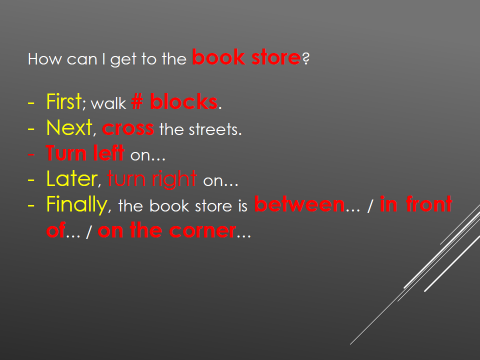 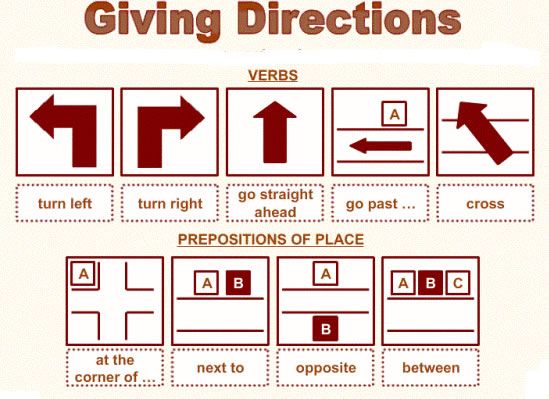 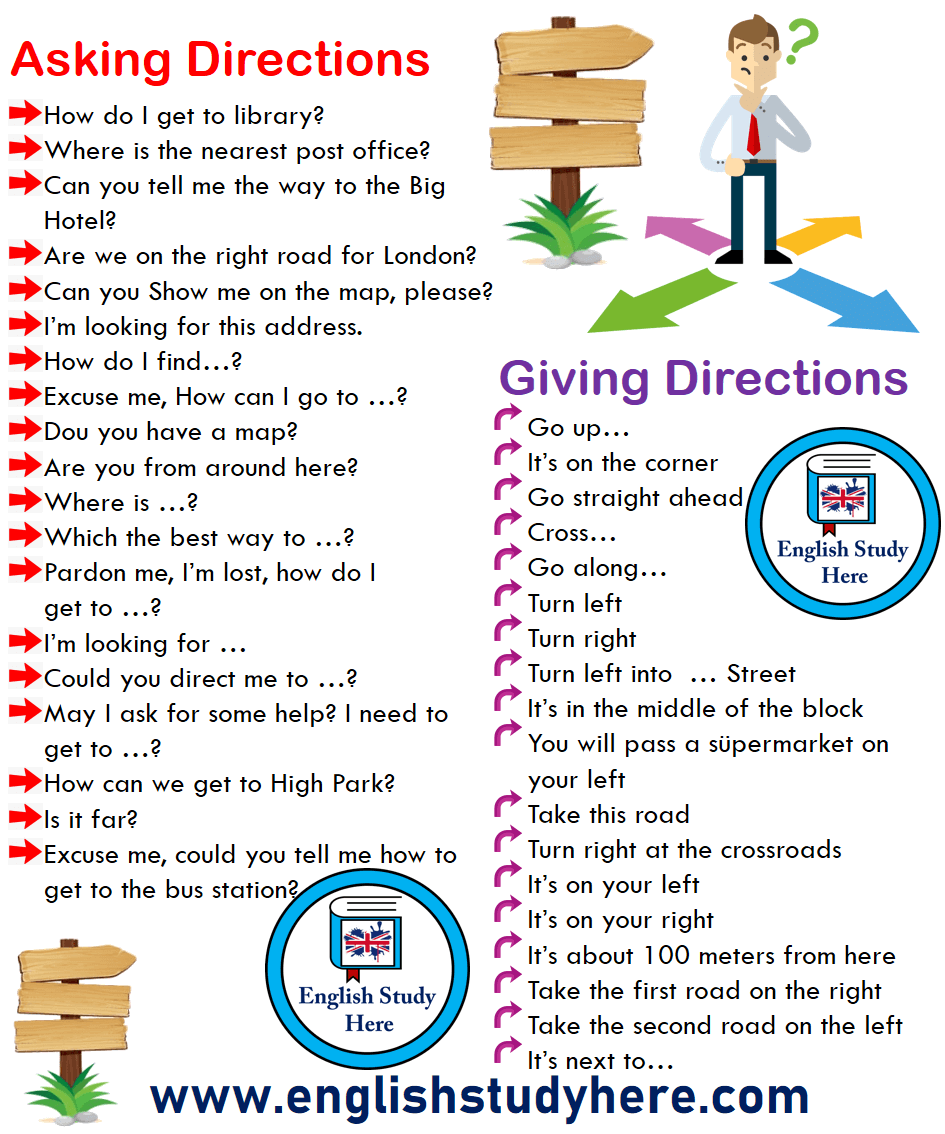 Homework: Use the map below to give some direction and get to some places: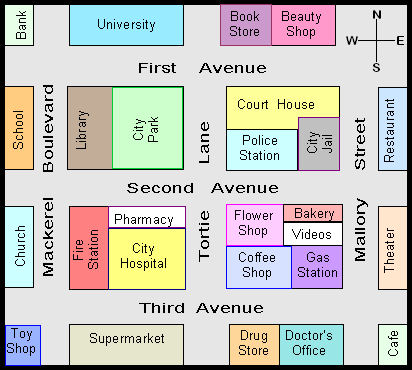 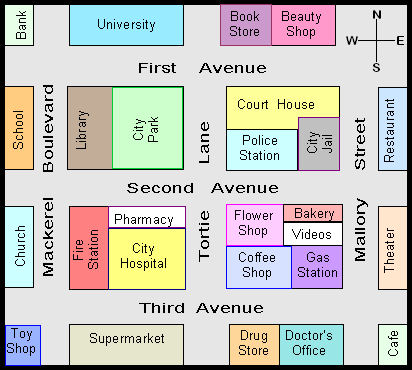 